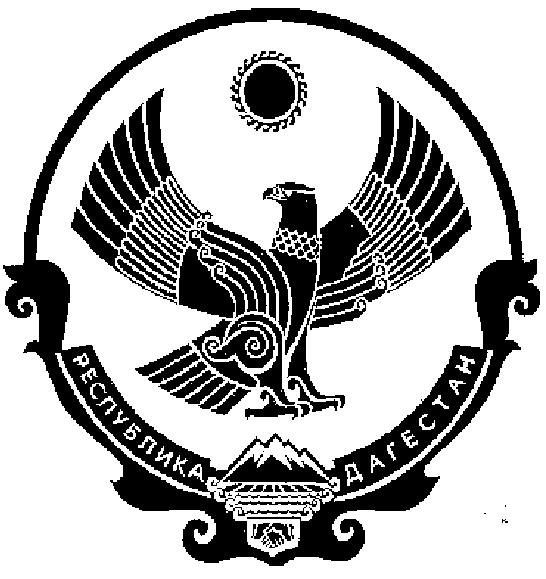 АДМИНИСТРАЦИЯМУНИЦИПАЛЬНОГО ОБРАЗОВАНИЯСЕЛЬСКОГО ПОСЕЛЕНИЯ «СЕЛО НИЖНИЙ ЧИРЮРТ»КИЗИЛЮРТОВСКОГО РАЙОНА РЕСПУБЛИКИ ДАГЕСТАН       В соответствии с требованием ст.39 Градостроительного кодекса Российской Федерации, Положениями  о порядке проведения публичных слушаний по вопросу об изменении вида разрешенного  использования земельных участков и объектов капитального  строительства в МО СП  "село Нижний Чирюрт» и о порядке организации и проведения публичных слушаний в МО СП «село Нижний Чирюрт» Кизилюртовского района РД, утвержденных решением Собрания депутатов МО СП «село Нижний Чирюрт»  от 27.02.2015г. № 3 и  от 18.11.2015г. № 4 и на основании заявления  Магомедова М.М. об изменении вида разрешенного использования земельного участка на другой вид разрешенного использования:1.Назначить на 7.11.2017г. в 11 час.00 минут по адресу: 368121, Россия, Республика Дагестан, Кизилюртовский район, с.Нижний Чирюрт, ул.Вишневского, 2 (Здание администрации села) публичные слушание по изменению вида разрешенного использования земельного участка с кадастровым номером 05:06:000015:2673 с «для строительства АЗС, магазина, СТОА» на «производственную деятельность», площадью 9997кв.м., расположенного по адресу: Россия, Республика Дагестан, Кизилюртовский район, приблизительно в 1300 метрах от с.Нижний Чирюрт по направлению на северо-запад.Категория земли: земли промышленности, энергетики, транспорта, связи, радиовещания, телевидения, информатики, земли для обеспечения космической деятельности, земли обороны, безопасности и земли иного специального назначения..2.Комиссии по вопросам об изменении вида разрешенного использования земельных участков и объектов капитального строительства в МО СП  "село Нижний Чирюрт"обеспечить проведение публичного слушания по изменению вида разрешенного использования земельного участка, расположенного по адресу: Россия, Республика Дагестан, Кизилюртовский район, приблизительно в 1300 метрах от с.Нижний Чирюрт по направлению на северо-запад.3.Секретарю (заместителю) администрации МО СП «село Нижний Чирюрт»  Булатовой Д.А. опубликовать настоящее постановление в газете «Вестник Кизилюртовского района» и разместить на официальном сайте администрации МО СП «село Нижний Чирюрт»  в сети «Интернет»Глава администрации МО СП «село Нижний Чирюрт»                                                                               З.А.Абдулазизов  368121, РФ, Республики Дагестан,  Кизилюртовский район, село Нижний Чирюрт, ул. Вишневского №2ПОСТАНОВЛЕНИЕ          «11  »  октября  2017г.                                                                                                     № 57